Fresh Fruit and Fruit Dip Lab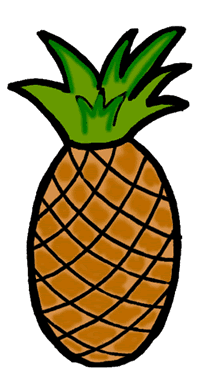 Dip:		½ c. Marshmallow cream (1/3 of a 7 oz. jar)3 oz. cream cheese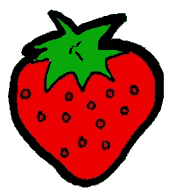 Directions:  Using a large spoon, mix the marshmallow cream with the softened cream cheese until smooth and creamy.  Use as a dip for fruits.Fruit:		1 banana				1 green apple1/8 pineapple			8-10 strawberries1 orangeFruit preparation:  Wash the fruit.  Peel and slice the fruit and display it nicely on a plate.  Serve with fruit dip.Fresh Fruit and Fruit Dip LabDip:		½ c. Marshmallow cream (1/3 of a 7 oz. jar)3 oz. cream cheeseDirections:  Using a large spoon, mix the marshmallow cream with the softened cream cheese until smooth and creamy.  Use as a dip for fruits.Fruit:		1 banana				1 green apple1/8 pineapple			8-10 strawberries1 orangeFruit preparation:  Wash the fruit.  Peel and slice the fruit and display it nicely on a plate.  Serve with fruit dip.